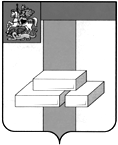 СЧЕТНАЯ ПАЛАТА  ГОРОДСКОГО ОКРУГА ДОМОДЕДОВОМОСКОВСКОЙ  ОБЛАСТИКаширское шоссе, д.27-а, г. Домодедово, Московская область, 142000, тел. (496)792-44-13,  E-mail dmdd sp@mosreg.ruЭкспертное заключение к проекту решения Совета депутатов городского округа «О внесении изменений в решение Совета депутатов городского округа от 24.12.2021г. №1-4/1188 «О бюджете городского округа Домодедово на 2022 год и плановый период 2023 и 2024 годов»«20» июня 2022г.                                                                                                               №5 Настоящее экспертное заключение подготовлено в соответствии со статьей 157 Бюджетного кодекса Российской Федерации, на основании пункта 2.3. части 2 Положения о Счетной палате городского округа Домодедово Московской области, утвержденного Решением Совета депутатов городского округа Домодедово от 21.02.2019г. №1-4/942.Изменения в бюджете городского округа Домодедово связаны с необходимостью:- уточнения объема средств, подлежащих получению из бюджетов других уровней бюджетной системы Российской Федерации;             -   принятия новых расходных обязательств. По средствам передаваемым из областного бюджета   произведена корректировка доходной и расходной частей бюджета в сторону уменьшения на сумму 82,8 млн. руб., в связи с внесением изменений в государственные программы Московской области.Средства областного бюджета увеличены на сумму 64,7 млн.руб, на осуществление  капитальных вложений в объекты общего образования (строительство общеобразовательной школы на 550 мест в мкр. Барыбино, ул. Макаренко). Средства областного бюджета уменьшены на сумму 147,5 млн.руб., на проведение капитального ремонта, технического переоснащения и благоустройство территорий объектов культуры, находящихся в собственности муниципальных образований Московской области (капитальный ремонт ГДКиС «МИР»), в связи с переносом средств на 2023 год.По средствам местного бюджета произведена корректировка доходной и расходной частей бюджета в сторону увеличения на сумму 7,2 млн. руб. за счет увеличения неналоговых доходов. Произведено перераспределение средств расходной части бюджета с целью принятия новых расходных обязательств на сумму 26,1 млн.руб.В расходную часть бюджета включены новые расходные обязательства:по разделу бюджета «Общегосударственные вопросы» на:– проведение избирательной кампании и оплату судебных актов Российской Федерации и мировых соглашений по возмещению причиненного вреда в сумме 15,7 млн. руб.;по разделу бюджета «Национальная экономика» на:– ремонт дорог на территории городского округа в сумме 5,0 млн.руб.;– софинансирование работ в целях проведения капитального ремонта и ремонта автомобильных дорог, примыкающих к территориям садоводческих и огороднических некоммерческих товариществ, в сумме 0,4 млн. руб.;по разделу бюджета «Жилищно-коммунальное хозяйство» на:– ликвидацию несанкционированных свалок на территории городского округа Домодедово в сумме 10,0 млн. руб.;по разделу бюджета «Массовый спорт» на:– компенсацию стоимости зеленых насаждений, намеченных к вырубке на объекте "Строительство крытого футбольного манежа по адресу: г.Домодедово, мкр.Северный, ул.1-я Коммунистическая", в сумме 2,2 млн. руб.Расходы уменьшены на 26,1 млн.руб, в том числе на:– разработку строительной информационной модели (БИМ модель) в целях канализования  мкр.Востряково в сумме 3,7 млн. руб.;– обслуживание муниципального внутреннего долга в сумме 22,4 млн. руб.;В результате данных корректировок бюджет на текущий финансовый год составит:. млн.руб.По результатам рассмотрения внесенных изменений в решение Совета депутатов  городского округа Домодедово от 24.12.2021г. №1-4/1188 «О бюджете городского округа Домодедово на 2022 год и плановый период 2023 и 2024 годов»,  нарушений бюджетного законодательства не выявлено.Председатель Счетной палаты городского округаДомодедово Московской области                                                                        Г.А. Копысована 02.06.2022на 20.06.2022Увеличение (+) / уменьшение (-)Доходы10 622,010 546,4-75,6Расходы11 348,211 272,6-75,6Дефицит726,2726,20,0